1er et 2 avril 2023Week-end de marche nordique en bords de Vilaine et dans la presqu’ile de Rhuys Des souvenirs29 marcheurs Des marches = 34 km soit 11 le samedi matin, 6 l’après-midi et 6 autres le soir et 11 le dimanche matin Le circuit des ponts EscaliersUn pique-nique réfrigéré dans un théâtre de verdureCannelés, broyé du Poitou, Macarons, Kouglof....Le verre au bar du Port tombé à l’eauLa retraite d’AnitaUne belle rando nocturne éclairée par la lune gibbeuse croissanteLe rêve exaucé de Corinne de faire la lingère L’anecdote du requin aperçu dans la Loire à Nantes   Un château devenu carrière en cours de restaurationDes sympathisants à la marche nordique La découverte des Bihans à la Roche BernardEt des photos….Vos mots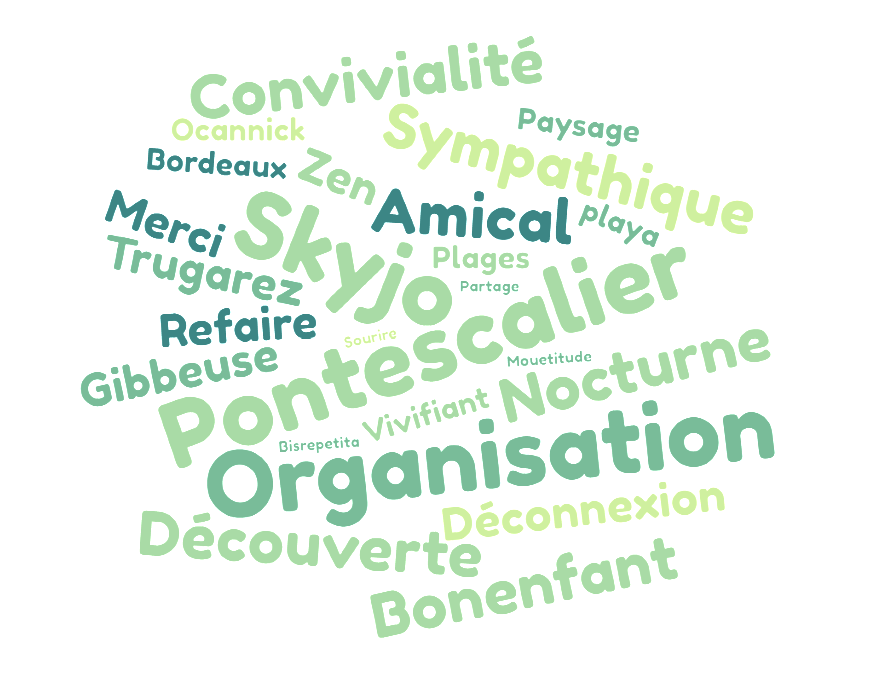 Et pour l’année prochaine ? Les bords de la Mayenne …ou de la CharenteLes bords de Loire vers ChinonBrocéliandeNoirmoutierLes bords de la Gartempe Les étangs de la Brenne...